FEDERATION FRANCAISE DE PETANQUE ET JEU PROVENCALAgrée par le Ministère de la Jeunesse et des Sports et de la vie associativeINTENTION DE MUTATION JEUNES (Benjamin-Minime-Cadet)(Période libre)Association :N° de Licence : Nom du joueur demandeur : Prénom :                                           Date de naissance : Adresse : Changement de département ou pays :   OUI - NON        Réponse obligatoireProchaine association : (facultatif)…………………………………………………………………………………………………………..Prochain département ou pays : (facultatif)………….......................................................................................Fait à :                                                                  Le : Signature du responsable légalAvis du président de l’association quittéeDate et signature, cachet de l’associationFORMULAIRE EST A RENVOYER SIGNE ET TAMPONNEPAR LE CLUB QUITTE.ADRESSE D’ENVOI :Allan ABDELFADI – 7 Impasse Léon Foucault 88190 GOLBEYCadre réservé à l’administration.Date  de Réception :___________________________________________Date de  Mutation effectuée : ___________________________________                                                                N° mutation : ________________________________________________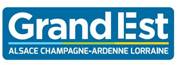 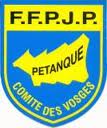 